RIWAYAT HIDUPAlif Rahmat Hidayat, lahir di Jakarta pada 16 Februari 1994. Anak pertama dari dua bersaudara ini lahir dari buah cinta pasangan Ahmadi dan Mirwah. Penulis mulai menginjakkan kaki di Sekolah Dasar pada tahun 2000 di SDN 16 Woja – Dompu, Provinsi Nusa Tenggara Barat dan tamat pada tahun 2005. Pada tahun yang sama melanjutkan pendidikan lebih lanjut yakni Sekolah Menengah Pertama di SMP Negeri 1 Woja dan tamat pada tahun 2008. Kemudian pada tahun yang sama melanjutkan pendidikan kejenjang Sekolah Menengah Atas di SMK Negeri 1 Dompu – Dompu, dan tamat pada tahun 2011. Selanjutnya pada bulan September di tahun yang sama, tepatnya tanggal 5 September penulis resmi menginjakkan kaki untuk pertama kalinya disebuah Perguruan Tinggi, dengan penuh rasa bangga telah berstatus sebagai mahasiswa pada Jurusan Kurikulum dan Teknologi Pendidikan, yang kini menjadi Program Studi Teknologi Pendidikan di Fakultas Ilmu Pendidikan dengan almamater kebanggaan Universitas Negeri Makassar.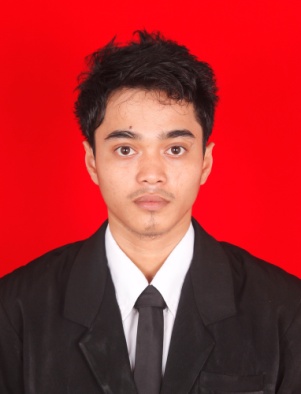 